Вестник                        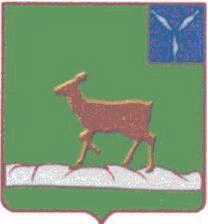 Ивантеевского муниципального районаофициальный  информационный бюллетень				 от 11 июня 2020 года № 9 (98)Официальный сайт администрации Ивантеевского муниципального района				ivanteevka.sarmo.ruИЗВЕЩЕНИЕВ соответствии со ст.39.18 Земельного кодекса Российской Федерации, администрация Ивантеевского муниципального района сообщает о возможном предоставлении гражданам в собственность за плату земельных участков:площадью 2000кв.м., кадастровый номер 64:14:340101:136, из категории земель «земли населенных пунктов», с разрешенным использованием «для ведения личного подсобного хозяйства», расположенный по адресу: Саратовская область, Ивантеевский район, с. Журавлиха, ул. Центральная, 110м на северо-восток от дома №1. Земельный участок обременен водоохранной зоной водного объекта р. Большой Иргиз. Ограничения в использовании установлены в соответствии со ст.65 п. 15 Водного кодекса РФ от 03.06.2006года № 74-ФЗ;площадью 2000кв.м., кадастровый номер 64:14:340101:137, из категории земель «земли населенных пунктов», с разрешенным использованием «для ведения личного подсобного хозяйства», расположенный по адресу: Саратовская область, Ивантеевский район, с. Журавлиха, ул. Центральная, 140м на северо-восток от дома №1. Земельный участок обременен водоохранной зоной водного объекта р. Большой Иргиз. Ограничения в использовании установлены в соответствии со ст.65 п. 15 Водного кодекса РФ от 03.06.2006года № 74-ФЗ.площадью 1695кв.м., кадастровый номер 64:14:340101:135, из категории земель «земли населенных пунктов», с разрешенным использованием «для ведения личного подсобного хозяйства», расположенный по адресу: Саратовская область, Ивантеевский район, с. Журавлиха, ул. Центральная, 170м на северо-восток от дома №1. Ограничений, обременений земельного участка не установлено.Заявки подаются по адресу: 413950, Саратовская область, Ивантеевский район, с. Ивантеевка, ул. Советская, д.14, отдел по управлению земельными ресурсами, (телефон 8(84579)5-16-55) начиная с «15» июня 2020г. с 08.00 по местному времени.Заявление должно быть подано до истечения 30 дней с момента опубликования настоящего извещения.Дата окончания приема заявлений: «16» июля 2020г. до 16.00 по местному времени.Днем обращения за предоставлением муниципальной услуги считается дата получения документов органом местного самоуправления.Заявление может быть подано заявителем по его выбору: лично, посредством почтовой связи на бумажном носителе; в форме электронных документов с использованием информационно-телекоммуникационной сети "Интернет", адрес электронной почты: (iva_omo@rambler.ru).В случаях, предусмотренных законодательством, копии документов должны быть нотариально заверены. При направлении заявления и прилагаемых к нему документов в форме электронных документов, указанные заявление и документы заверяются электронной подписью в соответствии с Постановлением Правительства Российской Федерации от 25 июня 2012 года № 634 «О видах электронной подписи, использование которых допускается при обращении за получением государственных и муниципальных услуг». Заявление должно содержать намерение лица, обратившегося с заявлением, участвовать в аукционе, с указанием данных позволяющих идентифицировать заявителя (фамилия, имя и (при наличии) отчество, место жительства заявителя, реквизиты документа, удостоверяющего личность заявителя), данных о земельном участке, с указанием даты и номера официального печатного издания и/или номера извещения на официальном сайте Российской Федерации в информационно-телекоммуникационной сети «Интернет» для размещения информации о проведении торгов, определенном Правительством Российской Федерации, а также контактная информация (Почтовый адрес, адрес электронной почты, контактный телефон). Со схемой расположения земельного участка, можно ознакомиться по адресу: 413950, Саратовская область, Ивантеевский район, с. Ивантеевка, ул.Советская, д.14, отдел по управлению земельными ресурсами, (телефон 8 84579 5-16-55), в рабочие часы с 08.00 до 16.00 (перерыв с 12.00 до 13.00) по местному времени. Осмотр земельного участка, проводится  по предварительной заявке  с 14 ч. 00 мин. до 16 ч. 00 мин. каждую среду (за исключением праздничных дней) до даты окончания приема заявлений в присутствии представителя администрации Ивантеевского муниципального района.И.О.главы Ивантеевскогомуниципального района Саратовской области                                                                           В.А.Болмосов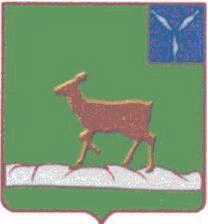 АДМИНИСТРАЦИЯ                                                      ИВАНТЕЕВСКОГО МУНИЦИПАЛЬНОГО РАЙОНА
 САРАТОВСКОЙ ОБЛАСТИПОСТАНОВЛЕНИЕОт 08.06.2020г. №  193                                                                                                                                                                                                                                                                                                                                                                                                                                                                                                                                                                                                                                                                                                                                                                                                                                                                                                                                                                                                                                                                                                                                                                                                                                                                                                                                                                                                                                                                                                                                                                                                                                                                                                                                                                                                               с. ИвантеевкаО внесении изменений в постановление АдминистрацииИвантеевского муниципального района № 493 от 15.10.2015г«Об утверждении административного регламента исполненияМуниципальной функции «Осуществление муниципального земельного контроля за использованием земель юридическимилицами и индивидуальными предпринимателями на территории Ивантеевского муниципального района»В соответствии с федеральными законами от 6 октября 2003 г. № 131-ФЗ «Об общих принципах организации местного самоуправления в Российской Федерации», от 26 декабря 2008 г. № 294-ФЗ «О защите прав юридических лиц и индивидуальных предпринимателей при осуществлении государственного контроля (надзора) и муниципального контроля», постановлением Правительства Саратовской области от 19.05.2020г №406-П «О внесении изменения в постановление Правительства Саратовской области от 27.02.2015г № 80-П», администрация Ивантеевского муниципального района Саратовской области, ПОСТАНОВЛЯЕТ:1. Внести изменения и дополнения в постановление администрации Ивантеевского муниципального района Саратовской области «Об утверждении административного регламента исполнения Муниципальной функции «Осуществление муниципального земельного контроля за использованием земель юридическими лицами и индивидуальными предпринимателями на территории Ивантеевского муниципального района» от 15 октября 2015 года № 493  с учетом изменений и дополнений от 30.03.2017г.  №152, от 09.01.2019г №1.2. Приложение №1 к постановлению администрации Ивантеевского муниципального района изложить в новой редакции.3. Опубликовать настоящее постановление в официальном информационном бюллетене «Вестник Ивантеевского муниципального района» и разместить на официальном сайте администрации Ивантеевского муниципального района.4.  Контроль за исполнением настоящего постановления оставляю за собой.И.О.главы   Ивантеевскогомуниципального района Саратовской области                                                                              В.А.БолмосовПриложение к постановлению администрации Ивантеевского муниципального района  от 15.10.2015 года № 493, с учетом изменений и дополнений от 30.03.2017г №152; от 09.01.2019г №1.АДМИНИСТРАТИВНЫЙ РЕГЛАМЕНТИСПОЛНЕНИЯ МУНИЦИПАЛЬНОЙ ФУНКЦИИ "ОСУЩЕСТВЛЕНИЕМУНИЦИПАЛЬНОГО ЗЕМЕЛЬНОГО КОНТРОЛЯ В ГРАНИЦАХ ИВАНТЕЕВСКОГО МУНИЦИПАЛЬНОГО РАЙОНА1. Общие положения1.1. Административный регламент исполнения муниципальной функции "Осуществление муниципального земельного контроля в границах Ивантеевского муниципального района (далее - Регламент) определяет сроки и последовательность административных процедур (действий) при осуществлении муниципальной функции.1.2. Муниципальный земельный контроль в границах Ивантеевского муниципального района осуществляется отделом по управлению земельными ресурсами администрации Ивантеевского муниципального района (далее - орган муниципального земельного контроля).1.3. Нормативные правовые акты, регулирующие осуществление муниципальной функции:- Земельный кодекс Российской Федерации от 25 октября 2001 г. N 136-ФЗ (первоначальный текст опубликован в издании "Российская газета" от 30 октября 2001 г. N 211-212);- Федеральный закон от 6 октября 2003 г. N 131-ФЗ "Об общих принципах организации местного самоуправления в Российской Федерации" (первоначальный текст опубликован в издании "Российская газета" от 8 октября 2003 г. N 202);- Федеральный закон от 2 мая 2006 г. N 59-ФЗ "О порядке рассмотрения обращений граждан Российской Федерации" (первоначальный текст опубликован в издании "Российская газета" от 5 мая 2006 г. N 95);- Федеральный закон от 26 декабря 2008 г. N 294-ФЗ "О защите прав юридических лиц и индивидуальных предпринимателей при осуществлении государственного контроля (надзора) и муниципального контроля" (первоначальный текст опубликован в издании "Российская газета" от 30 декабря 2008 г. N 266);- приказ Министерства экономического развития Российской Федерации от 30 апреля 2009 г. N 141 "О реализации положений Федерального закона "О защите прав юридических лиц и индивидуальных предпринимателей при осуществлении государственного контроля (надзора) и муниципального контроля" (первоначальный текст опубликован в издании "Российская газета" от 14 мая 2009 г. N 85);- постановление Правительства Российской Федерации от 30 июня 2010 г. N 489 "Об утверждении Правил подготовки органами государственного контроля (надзора) и органами муниципального контроля ежегодных планов проведения плановых проверок юридических лиц и индивидуальных предпринимателей" (первоначальный текст опубликован в издании "Собрание законодательства Российской Федерации" от 12 июля 2010 г. N 28, ст. 3706);- Кодекс Российской Федерации об административных правонарушениях от 30 декабря 2001 г. N 195-ФЗ (первоначальный текст опубликован в издании "Российская газета" от 31 декабря 2001 г. N 256);- Закон Саратовской области от 29 июля 2009 г. N 104-ЗСО "Об административных правонарушениях на территории Саратовской области" (первоначальный текст опубликован в издании "Собрание законодательства Саратовской области" N 17, июль, 2009 г.);- постановление Правительства Российской Федерации от 26 декабря 2014 г. N 1515 "Об утверждении Правил взаимодействия федеральных органов исполнительной власти, осуществляющих государственный земельный надзор, с органами, осуществляющими муниципальный земельный контроль" (первоначальный текст опубликован в издании "Собрание законодательства Российской Федерации" от 5 января 2015 г., N 1 (часть 2), статья 298);- постановление правительства Российской Федерации от 28.11.2015г №1268 «Об утверждении правил подачи и рассмотрения заявления об исключении проверки в отношении юридического лица, индивидуального предпринимателя из ежегодного плана проведения плановых проверок и о внесении изменений в постановление правительства Российской Федерации от 30.06.2010г №4899(первоначальный текст опубликован в издании "Собрание законодательства РФ", 07.12.2015, N 49, ст. 6964); (абзац введен постановлением администрации Ивантеевского муниципального района Саратовской области №152 от 30.03.2017г);- постановление правительства Саратовской области от 27 февраля 2015 года № 80-П «Об утверждении положения о порядке осуществления муниципального земельного контроля на территории Саратовской области» (первоначальный текст опубликован в издании «Собрание законодательства Саратовской области», февраль-март 2015 года № 10). (абзац введен постановлением администрации Ивантеевского муниципального района Саратовской области №152 от 30.03.2017г).1.4. Предметом проверок при осуществлении муниципального земельного контроля в границах Ивантеевского муниципального района» является соблюдение органами государственной власти, органами местного самоуправления, юридическими лицами, индивидуальными предпринимателями, гражданами в отношении объектов земельных отношений, требований законодательства Российской Федерации, законодательства Саратовской области, за нарушение которых законодательством Российской Федерации, законодательством Саратовской области предусмотрена административная и иная ответственность. (абзац изменен постановлением администрации Ивантеевского муниципального района Саратовской области №152 от 30.03.2017г).Орган муниципального контроля осуществляет муниципальный контроль путем проведения плановых и внеплановых проверок соблюдения требований земельного законодательства. (абзац изменен постановлением администрации Ивантеевского муниципального района Саратовской области №152 от 30.03.2017г).При проведении проверок муниципального земельного контроля за использованием земель проверяются:- соблюдение требований, установленных земельным законодательством и муниципальными правовыми актами;- соблюдение порядка использования земель, исключающего самовольное занятие земельных участков или использование их без оформленных в установленном порядке документов, разрешающих осуществление хозяйственной деятельности на земельном участке в соответствии с Земельным кодексом Российской Федерации;- соблюдение принципа платности использования земель;- соблюдение порядка переуступки права пользования землей в соответствии с Земельным кодексом Российской Федерации, Гражданским кодексом Российской Федерации;- использование земельных участков в соответствии с их целевым назначением и с разрешенным использованием;- своевременное выполнение обязанностей по приведению земель в состояние, пригодное для использования по целевому назначению, или их рекультивации после завершения разработки месторождений полезных ископаемых (включая общераспространенные полезные ископаемые), строительных, изыскательских и иных работ, проводимых с нарушением почвенного слоя, в том числе работ, осуществляемых для внутрихозяйственных и собственных нужд;- своевременное и качественное выполнение обязательных мероприятий по улучшению земель и охране почв от водной эрозии, заболачивания, подтопления, переуплотнения, захламления, загрязнения и по предотвращению других процессов, ухудшающих качественное состояние земель и вызывающих их деградацию;- выполнение требований по предотвращению уничтожения, самовольного снятия и перемещения плодородного слоя почвы;- соблюдение порядка использования и охраны земель особо охраняемых территорий в соответствии с Земельным кодексом Российской Федерации;- соблюдение сроков освоения земельных участков;- использование земельных участков в процессе производства работ по благоустройству территорий;- выполнение иных требований земельного законодательства по вопросам использования и охраны земель.1.5. Должностные лица органа муниципального земельного контроля при проведении проверки обязаны:- своевременно и в полной мере исполнять предоставленные в соответствии с законодательством Российской Федерации, законодательством Саратовской области полномочия по предупреждению, выявлению и пресечению нарушений обязательных требований и требований, установленных муниципальными правовыми актами;- соблюдать законодательство Российской Федерации, права и законные интересы органа государственной власти, органа местного самоуправления, юридических лиц, индивидуальных предпринимателей и граждан, проверка которых проводится;- проводить проверку на основании распоряжения руководителя органа муниципального земельного контроля о ее проведении в соответствии с ее назначением;- проводить проверку только во время исполнения служебных обязанностей, выездную проверку - только при предъявлении служебного удостоверения, копии распоряжения руководителя органа муниципального земельного контроля и в случае, предусмотренном частью 5 статьи 10 Федерального закона от 26 декабря 2008 г. № 294-ФЗ «О защите прав юридических лиц и индивидуальных предпринимателей при осуществлении государственного контроля (надзора) и муниципального контроля» (далее - Федеральный закон), копии документа о согласовании проведения внеплановой выездной проверки с органом прокуратуры;- не препятствовать руководителю, иному должностному лицу или уполномоченному представителю органа государственной власти, органа местного самоуправления, юридического лица, индивидуальному предпринимателю, его уполномоченному представителю, гражданину присутствовать при проведении проверки и давать разъяснения по вопросам, относящимся к предмету проверки;- представлять руководителю, иному должностному лицу или уполномоченному представителю органа государственной власти, органа местного самоуправления, юридического лица, индивидуальному предпринимателю, его уполномоченному представителю, гражданину, присутствующему при проведении проверки, информацию и документы, относящиеся к предмету проверки;- знакомить руководителя, иное должностное лицо или уполномоченного представителя органа государственной власти, органа местного самоуправления, юридического лица, индивидуального предпринимателя, его уполномоченного представителя, гражданина с результатами проверки;- доказывать обоснованность своих действий при их обжаловании органами государственной власти, органами местного самоуправления, юридическими лицами, индивидуальными предпринимателями, гражданами в порядке, установленном законодательством Российской Федерации;- соблюдать сроки проведения проверки, установленные Федеральным законом и Регламентом;- не требовать от органа государственной власти, органа местного самоуправления, юридического лица, индивидуального предпринимателя, гражданина, документы и иные сведения, представление которых не предусмотрено законодательством Российской Федерации;- перед началом проведения выездной проверки по просьбе руководителя, иного должностного лица или уполномоченного представителя органа государственной власти, органа местного самоуправления, юридического лица, индивидуального предпринимателя, его уполномоченного представителя, гражданина ознакомить их с положениями Регламента;- осуществлять запись о проведенной проверке в журнале учета проверок;- направлять в уполномоченные органы материалы, связанные с нарушениями обязательных требований в сфере земельных правоотношений, для составления протоколов об административных правонарушениях или для решения вопросов о возбуждении уголовных дел (по признакам преступлений);- учитывать при определении мер, принимаемых по фактам выявленных нарушений, соответствие указанных мер тяжести нарушений, их потенциальной опасности для жизни, здоровья людей, для животных, растений, окружающей среды, объектов культурного наследия (памятники истории и культуры) народов Российской Федерации, музейных предметов и музейных коллекций, включенных в состав Музейного фонда Российской Федерации, особо ценных, в том числе уникальных, документов Архивного фонда Российской Федерации, документов, имеющих особое историческое, научное, культурное значение, входящих в состав национального библиотечного фонда, безопасности государства, возникновения чрезвычайных ситуаций природного и техногенного характера, а также не допускать необоснованное ограничение прав и законных интересов граждан, в том числе юридических лиц и индивидуальных предпринимателей. (абзац изменен постановлением администрации Ивантеевского муниципального района Саратовской области №152 от 30.03.2017г);- запрашивать и получать в рамках межведомственного информационного взаимодействия документы и (или) информацию, включенные в Перечень документов и (или) информации, запрашиваемых     и получаемых в рамках межведомственного информационного взаимодействия органами государственного контроля (надзора), органами муниципального контроля при организации и проведении проверок от иных государственных органов, органов местного самоуправления либо подведомственных государственным органам или органам местного самоуправления организаций, в распоряжении которых находятся эти документы и (или) информация, утвержденный распоряжением Правительства Российской Федерации от 19 апреля 2016 г. № 724-р (далее - Перечень), от иных государственных органов, органов местного самоуправления либо подведомственных государственным органам или органам местного самоуправления организаций, в распоряжении которых находятся эти документы и (или) информация;- знакомить руководителя, иное должностное лицо или уполномоченного представителя органа государственной власти, органа местного самоуправления, юридического лица, индивидуального предпринимателя, его уполномоченного представителя и гражданина  с документами и (или) информацией, полученными в рамках межведомственного информационного взаимодействия». (пункт дополнен постановлением администрации Ивантеевского муниципального района Саратовской области №1 от 09.01.2019г).Должностные лица органа муниципального земельного контроля      не вправе требовать от органов государственной власти, органов местного самоуправления, юридических лиц, индивидуальных предпринимателей и граждан представления документов и (или) информации, включенных в Перечень, включая разрешительные документы, имеющиеся в распоряжении иных государственных органов, органов местного самоуправления либо подведомственных государственным органам или органам местного самоуправления организаций.Плановые проверки в отношении юридических лиц, индивидуальных предпринимателей, отнесенных в соответствии со статьей 4 Федерального закона от 24 июля 2007 года N 209-ФЗ "О развитии малого и среднего предпринимательства в Российской Федерации" к субъектам малого предпринимательства, сведения о которых включены в единый реестр субъектов малого и среднего предпринимательства, не проводятся с 1 января 2019 года по 31 декабря 2020 года, за исключением случаев, установленных статьей 26.2 Федерального закона № 294-ФЗ от 26.12.2008г. (пункт дополнен постановлением администрации Ивантеевского муниципального района Саратовской области №1 от 09.01.2019г).1.6. Должностные лица органа муниципального земельного контроля при проведении проверки имеют право:- требовать от лиц, в отношении которых проводится проверка, предоставить возможность ознакомиться с документами, связанными с целями, задачами и предметом проверки, а также обеспечить доступ на земельный участок, в используемые юридическим лицом, индивидуальным предпринимателем при осуществлении деятельности здания, строения, сооружения, помещения;- привлекать к проведению проверки экспертов, экспертные организации, не состоящие в гражданско-правовых и трудовых отношениях с проверяемыми лицами, в отношении которых проводится проверка, и не являющиеся аффилированными лицами проверяемых лиц;- в случае выявления при проведении проверки нарушений обязательных требований, выдавать предписания об устранении выявленных нарушений с указанием сроков их устранения; (абзац изменен постановлением администрации Ивантеевского муниципального района Саратовской области №152 от 30.03.2017г).- принимать меры по контролю за устранением выявленных нарушений, их предупреждению;- запрашивать и безвозмездно получать на основании запросов в письменной форме от органов государственной власти, органов местного самоуправления, юридических лиц, индивидуальных предпринимателей, граждан информацию и документы, необходимые для проведения проверок, в том числе документы о правах на земельные участки и расположенные на них объекты, а также сведения о лицах, использующих земельные участки, в отношении которых проводятся проверки, в части, относящейся к предмету проверки;- обращаться в органы внутренних дел за содействием в предотвращении или пресечении действий, препятствующих осуществлению муниципального земельного контроля, а также в установлении лиц, виновных в нарушении земельного законодательства;- осуществлять иные полномочия, предусмотренные законодательством Российской Федерации, нормативными правовыми актами Саратовской области, а также принятыми в соответствии с ними муниципальными правовыми актами.- запрашивать и безвозмездно получать на основании запросов в письменной форме от органов государственной власти, органов местного самоуправления, юридических лиц, индивидуальных предпринимателей, граждан информацию и документы, необходимые для проведения проверок, в том числе документы о правах на земельные участки и расположенные на них объекты, а также сведения о лицах, использующих земельные участки, в отношении которых проводятся проверки, в части, относящейся к предмету проверки;- обращаться в органы внутренних дел за содействием в предотвращении или пресечении действий, препятствующих осуществлению муниципального земельного контроля, а также в установлении лиц, виновных в нарушении земельного законодательства;- осуществлять иные полномочия, предусмотренные законодательством Российской Федерации,  нормативными правовыми актами Саратовской области, а также принятыми в соответствии с ними муниципальными правовыми актами. (абзац дополнен постановлением администрации Ивантеевского муниципального района Саратовской области №152 от 30.03.2017г).1.7. Лица, в отношении которых проводится проверка, имеют право:- непосредственно присутствовать при проведении проверки, давать объяснения по вопросам, относящимся к предмету проверки;- получать от органа муниципального земельного контроля, его должностных лиц информацию, относящуюся к предмету проверки, представление которой предусмотрено Федеральным законом;- знакомиться с результатами проверки и указывать в акте проверки о своем ознакомлении с результатами проверки, согласии или несогласии с ними, а также с отдельными действиями должностных лиц органа муниципального земельного контроля;- обжаловать действия (бездействие) должностных лиц органа муниципального земельного контроля, повлекшие за собой нарушение прав органа государственной власти, органа местного самоуправления, юридического лица, индивидуального предпринимателя и гражданина при проведении проверки, в административном и (или) судебном порядке в соответствии с законодательством Российской Федерации и настоящим Регламентом; (абзац изменен постановлением администрации Ивантеевского муниципального района Саратовской области №152 от 30.03.2017г).;.- на возмещение вреда, причиненного при осуществлении муниципального земельного контроля действиями должностных лиц, признанными в установленном порядке неправомерными;- вести журнал учета проверок;- привлекать Уполномоченного при Президенте Российской Федерации по защите прав предпринимателей либо уполномоченного по защите прав предпринимателей в Саратовской области к участию в проверке;- знакомиться с документами и (или) информацией, полученными органом муниципального земельного контроля в рамках межведомственного информационного взаимодействия от иных государственных органов, органов местного самоуправления либо подведомственных государственным органам или органам местного самоуправления организаций, в распоряжении которых находятся эти документы и (или) информация;- представлять документы и (или) информацию, запрашиваемые в рамках межведомственного информационного взаимодействия, в орган муниципального земельного контроля по собственной инициативе. (пункт дополнен постановлением администрации Ивантеевского муниципального района Саратовской области №1 от 09.01.2019г).1.8. Лица, в отношении которых проводится проверка, обязаны:- предоставить должностным лицам органа муниципального земельного контроля, проводящим выездную проверку, возможность ознакомиться с документами, связанными с целями, задачами и предметом проверки, а также обеспечить доступ проводящих выездную проверку должностных лиц и участвующих в выездной проверке экспертов, представителей экспертных организаций на земельный участок, в используемые органом государственной власти, органом местного самоуправления, юридическим лицом, индивидуальным предпринимателем и гражданином при осуществлении деятельности здания, строения, сооружения, помещения; (абзац изменен постановлением администрации Ивантеевского муниципального района Саратовской области №152 от 30.03.2017г);- при проведении проверок обеспечить присутствие руководителей, иных должностных лиц или уполномоченных представителей органов государственной власти, органов местного самоуправления, юридических лиц; индивидуальные предприниматели, граждане обязаны присутствовать или обеспечить присутствие уполномоченных представителей, ответственных за организацию и проведение мероприятий по выполнению обязательных требований. (абзац изменен постановлением администрации Ивантеевского муниципального района Саратовской области №152 от 30.03.2017г).1.9. Конечными результатом исполнения муниципальной функции является акт проверки, составленный по форме, утвержденной приказом Министерства экономического развития Российской Федерации от 30 апреля 2009 г. N 141 "О реализации положений Федерального закона "О защите прав юридических лиц и индивидуальных предпринимателей при осуществлении государственного контроля (надзора) и муниципального контроля".1.10. Блок-схема исполнения муниципальной функции приводится в приложении № 1 к Регламенту. (пункт изменен постановлением администрации Ивантеевского муниципального района Саратовской области №1 от 09.01.2019г).2. Требования к порядку исполнения муниципальной функции2.1. Муниципальная услуга предоставляется администрацией Ивантеевского муниципального района (далее - администрация) и осуществляется через отдел по управлению земельными ресурсами администрации Ивантеевского муниципального района (далее - отдел)Отдел расположен по адресу: 413950,   Саратовская область, Ивантеевский район, с. Ивантеевка, ул. Советская, д. 14.График работы отдела: понедельник-пятница с 8.00 до 17.00.                                               Обеденный перерыв с 12.00 до 13.00Адрес официального сайта отдел: http://ivanteevka.sarmo.ru/Адрес электронной почты отдела: iva_omo@rambler.ru.Справочные телефоны администрации:- приемная: 5-16-33, (факс: 5-16-36);- управляющий делами: 5-16-50;- отдел по управлению земельными ресурсами 5-16-552.2. Информирование об исполнении муниципальной функции осуществляется в виде индивидуального и публичного информирования.Публичное информирование включает в себя размещение информации об исполнении муниципальной функции на стендах в здании органа муниципального земельного контроля, на официальном сайте администрации Ивантеевского муниципального района в сети Интернет, посредством привлечения средств массовой информации.Индивидуальное информирование осуществляется в устной и письменной форме.Индивидуальное информирование в устной форме осуществляется в корректной форме по интересующим вопросам на личном приеме и по телефону.Индивидуальное информирование на личном приеме не может превышать 20 минут, а индивидуальное информирование по телефону не может превышать 10 минут.Индивидуальное информирование в письменной форме осуществляется посредством направления письменного ответа на обращение, посредством почтового отправления, а также по электронной почте либо вручением ответа под роспись заявителю лично.В любое время с момента приема заявления заявитель имеет право на получение сведений о ходе выполнения муниципальной функции посредством телефона или личного посещения уполномоченного должностного лица органа муниципального земельного контроля в установленное для приема время.2.3. Информация об исполнении муниципальной функции размещается на официальном сайте администрации Иванетевского муниципального района в сети Интернет по адресу http://ivanteevka.sarmo.ru/, на едином портале государственных и муниципальных услуг - www.gosuslugi.ru и на стендах в здании органа муниципального контроля.2.4. Исполнение муниципальной функции осуществляется на бесплатной основе.2.5. Срок исполнения муниципальной функции соответствует срокам проведения проверки (как плановой, так и внеплановой) и не может превышать двадцати рабочих дней.В отношении одного субъекта малого предпринимательства общий срок проведения плановой выездной проверки не может превышать пятидесяти часов для малого предприятия и пятнадцати часов - для микропредприятия в год.В случаях, предусмотренных Федеральным законом, срок проведения выездной плановой проверки может быть продлен руководителем органа муниципального земельного контроля, но не более чем на двадцать рабочих дней, а в отношении малых предприятий не более чем на пятьдесят часов, микропредприятий - не более чем на пятнадцать часов.В случае возникновения при проведении проверки в отношении субъекта малого предпринимательства необходимости получения документов и (или) информации в рамках межведомственного информационного взаимодействия проведение проверки может быть приостановлено руководителем органа муниципального земельного контроля на срок, необходимый для осуществления межведомственного информационного взаимодействия, но не более чем на десять рабочих дней. Повторное приостановление проведения проверки не допускается.На период действия срока приостановления проведения проверки приостанавливаются связанные с указанной проверкой действия органа муниципального земельного контроля на территории, в зданиях, строениях, сооружениях, помещениях, на иных объектах субъекта малого предпринимательства. (пункт дополнен постановлением администрации Ивантеевского муниципального района Саратовской области №1 от 09.01.2019г).3. Состав, последовательность и срокивыполнения административных процедур,требования к порядку их выполненияОсуществление муниципальной функции включает в себя следующие административные процедуры:- планирование проверок;- подготовка к проведению плановых проверок;- подготовка к проведению внеплановых проверок;- проведение проверки соблюдения земельного законодательства и оформление ее результатов;- формирование и направление межведомственных запросов в иные государственные органы, органы местного самоуправления либо подведомственные государственным органам или органам местного самоуправления организации. (пункт дополнен постановлением администрации Ивантеевского муниципального района Саратовской области №1 от 09.01.2019г).3.1. Планирование проверок.3.1.1. Плановые проверки осуществления муниципального земельного контроля в отношении органов государственной власти, органов местного самоуправления, юридических лиц, индивидуальных предпринимателей и граждан проводятся в соответствии с ежегодными планами проведения плановых проверок (далее - ежегодный план), утвержденными органами муниципального земельного контроля, не чаще чем один раз в три года. (абзац изменен постановлением администрации Ивантеевского муниципального района Саратовской области №152 от 30.03.2017г).3.1.2. Основанием для включения в ежегодный план органа государственной власти, органа местного самоуправления, гражданина, являющегося правообладателем земельных участков, является истечение трех лет со дня окончания проведения последней плановой проверки.Основанием для включения в ежегодный план юридического лица, индивидуального предпринимателя, являющегося правообладателем земельных участков, является истечение трех лет со дня:1) государственной регистрации юридического лица, индивидуального предпринимателя;2) окончания проведения последней плановой проверки юридического лица, индивидуального предпринимателя. (абзац изменен постановлением администрации Ивантеевского муниципального района Саратовской области №152 от 30.03.2017г).3.1.3. В ежегодных планах указываются сведения, предусмотренные действующим законодательством.3.1.4. Специалист, ответственный за подготовку ежегодного плана, - начальник отдела муниципального земельного контроля органа муниципального земельного контроля (в его отсутствие - заместитель начальника отдела).3.1.5. До 25 мая года, предшествующего году проведения плановых проверок, специалист, ответственный за подготовку ежегодного плана, разрабатывает проект ежегодного плана на следующий год и представляет его на рассмотрение руководителю органа муниципального земельного контроля.При разработке ежегодного плана  специалист, ответственный за подготовку ежегодного плана, с использованием единой системы межведомственного электронного взаимодействия проверяет информацию об отнесении включаемых в ежегодный план проверок юридических лиц, индивидуальных предпринимателей к субъектам малого предпринимательства. (пункт дополнен постановлением администрации Ивантеевского муниципального района Саратовской области №1 от 09.01.2019г).3.1.6. Руководитель органа муниципального земельного контроля в течение трех дней согласовывает проект ежегодного плана и возвращает специалисту, ответственному за его подготовку.Проект ежегодного плана до его утверждения направляется специалистом, ответственным за его подготовку, на согласование в территориальный орган федерального органа государственного земельного надзора до 1 июня года, предшествующего году проведения соответствующих проверок.Территориальный орган федерального органа государственного земельного надзора в течение 15 рабочих дней рассматривает представленный проект ежегодного плана и согласует его либо направляет в адрес представившего ежегодный план органа муниципального земельного контроля решение об отказе в согласовании проекта ежегодного плана (далее - решение об отказе).В случае принятия решения об отказе специалист, ответственный за подготовку ежегодного плана, дорабатывает ежегодный план в течение 15 рабочих дней со дня принятия такого решения и направляет доработанный проект в территориальный орган федерального органа государственного земельного надзора на повторное согласование.Территориальный орган федерального органа государственного земельного надзора повторно в течение 15 рабочих дней со дня направления проекта ежегодного плана рассматривает представленный проект и согласует его либо направляет в адрес представившего проект органа муниципального земельного контроля решение об отказе.Органом муниципального земельного контроля не позднее 14 рабочих дней со дня принятия решения об отказе проводится согласительное совещание с участием представителей территориального органа федерального органа государственного земельного надзора.Изменения, вносимые в ежегодный план муниципальных проверок, подлежат согласованию с территориальными органами федеральных органов государственного земельного надзора в порядке, предусмотренном настоящим пунктом.3.1.7. До 1 сентября года, предшествующего году проведения плановых проверок, специалист, ответственный за подготовку ежегодного плана, направляет его проект в органы прокуратуры.3.1.8. Специалист, ответственный за подготовку ежегодного плана, рассмотрев предложения прокуратуры, представляет их на согласование руководителю органа муниципального земельного контроля до 20 октября года, предшествующего году проведения плановых проверок.3.1.9. Руководитель органа муниципального земельного контроля в течение трех дней согласовывает предложения прокуратуры и возвращает их специалисту, ответственному за подготовку ежегодного плана, для его подготовки.3.1.10. До 25 октября года, предшествующего году проведения плановых проверок, специалист, ответственный за подготовку ежегодного плана, подготавливает и передает его на утверждение руководителю органа муниципального земельного контроля. Руководитель органа муниципального земельного контроля утверждает ежегодный план до 28 октября года, предшествующего году проведения плановых проверок.3.1.11. Специалист, ответственный за подготовку ежегодного плана, до 1 ноября года, предшествующего году проведения плановых проверок, направляет ежегодный план в органы прокуратуры и не позднее 30 декабря года, предшествующего году проведения плановых проверок, специалисту администрации для его размещения на официальном сайте администрации Ивантеевского муниципального района в сети Интернет.3.1.12. Результат выполнения административной процедуры фиксируется путем размещения ежегодного плана на официальном сайте администрации Ивантеевского муниципального района: http://ivanteevka.sarmo.ru/3.2. Подготовка к проведению плановых проверок.3.2.1. Основанием для начала подготовки к проведению плановых проверок является наступление планового срока для проведения проверки в соответствии с ежегодным планом.3.2.2. Специалист, ответственный за подготовку проекта распоряжения руководителя органа муниципального земельного контроля (далее - распоряжение) о проведении проверки, проверяет в соответствии с ежегодным планом наименование юридических лиц, фамилии, имена, отчества, индивидуальных предпринимателей, деятельность которых подлежит плановым проверкам, адреса земельных участков, проверка использования которых осуществляется, цель и основание проведения проверки, срок проведения проверки.3.2.3. Специалист, ответственный за подготовку распоряжения, не позднее чем за пять рабочих дней до наступления планового срока для проведения проверки, подготавливает распоряжение по форме, утвержденной приказом Минэкономразвития России от 30 апреля 2009 г. N 141 "О реализации положений Федерального закона "О защите прав юридических лиц и индивидуальных предпринимателей при осуществлении государственного контроля (надзора) и муниципального контроля", и передает его на подпись руководителю органа муниципального земельного контроля.3.2.4. Руководитель органа муниципального земельного контроля в день получения распоряжения подписывает его и возвращает специалисту, ответственному за подготовку распоряжения.3.2.5. Специалист, ответственный за подготовку распоряжения, в течение одного рабочего дня заверяет печатью органа муниципального земельного контроля две копии распоряжения. Одна копия распоряжения направляется лицу, в отношении которого проводится плановая проверка, не позднее чем за три рабочих дня до начала ее проведения, заказным почтовым отправлением с уведомлением о вручении и (или) посредством электронного документа, подписанного усиленной квалифицированной электронной подписью и направленного по адресу электронной почты юридического лица, индивидуального предпринимателя, если такой адрес содержится соответственно в едином государственном реестре юридических лиц, едином государственном реестре индивидуальных предпринимателей либо ранее был представлен юридическим лицом, индивидуальным предпринимателем  в орган муниципального земельного контроля, или иным доступным способом. Вторая копия распоряжения вручается юридическому лицу или индивидуальному предпринимателю в день начала проведения плановой проверки. Хранение оригинала распоряжения осуществляется начальником отдела муниципального земельного контроля органа муниципального земельного контроля. (пункт изменен постановлением администрации Ивантеевского муниципального района Саратовской области №1 от 09.01.2019г). 3.2.6. Результатом выполнения административной процедуры является уведомление лица о проведении плановой проверки. Результатом выполнения административной процедуры является реестр почтовых отправлений, который хранится в канцелярии органа муниципального земельного контроля.3.2.7. Подготовка к проведению плановых проверок в отношении органов государственной власти, органов местного самоуправления и граждан осуществляется в соответствии с подпунктами 3.2.2-3.2.5 Регламента. (пункт дополнен постановлением администрации Ивантеевского муниципального района Саратовской области №152 от 30.03.2017г).3.3. Подготовка к проведению внеплановых проверок.3.3.1. Основаниями для подготовки к проведению внеплановых проверок являются:- истечение срока исполнения юридическим лицом, индивидуальным предпринимателем ранее выданного предписания об устранении выявленного нарушения обязательных требований и (или) требований, установленных муниципальными правовыми актами;- мотивированное представление должностного лица органа муниципального земельного контроля по результатам анализа результатов мероприятий по контролю без взаимодействия с юридическими лицами, индивидуальными предпринимателями, рассмотрения или предварительной проверки поступивших в орган муниципального земельного контроля обращений и заявлений граждан, в том числе индивидуальных предпринимателей, юридических лиц, информации от органов государственной власти, органов местного самоуправления, из средств массовой информации о следующих фактах:а) возникновение угрозы причинения вреда жизни, здоровью граждан, вреда животным, растениям, окружающей среде, объектам культурного наследия (памятники истории и культуры) народов Российской Федерации, безопасности государства, а также угрозы чрезвычайных ситуаций природного и техногенного характера;б) причинение вреда жизни, здоровью граждан, вреда животным, растениям, окружающей среде, объектам культурного наследия (памятники истории и культуры) народов Российской Федерации, безопасности государства, а также возникновение чрезвычайных ситуаций природного       и техногенного характера; (пункт изменен постановлением администрации Ивантеевского муниципального района Саратовской области №1 от 09.01.2019г).- внеплановые проверки проводятся по основаниям, установленным Земельным кодексом Российской Федерации, Федеральным законом «Об общих принципах организации местного самоуправления в Российской Федерации. (пункт дополнен постановлением администрации Ивантеевского муниципального района Саратовской области №152 от 30.03.2017г). 3.3.2. Организация проведения внеплановой проверки осуществляется  в порядке, установленном Федеральным законом. (пункт изменен постановлением администрации Ивантеевского муниципального района Саратовской области №1 от 09.01.2019г).3.3.3. (исключен постановлением администрации Ивантеевского МР от 09.01.2019г №1).3.3.4. Специалист, ответственный за подготовку распоряжения готовит пакет документов (распоряжение, заявление в органы прокуратуры о согласовании проведения внеплановой проверки, заявление в органы прокуратуры о согласовании проведения внеплановой выездной проверки (в случаях, установленных действующим законодательством, - извещение органов прокуратуры о проведении внеплановой проверки) и документы, содержащие сведения, послужившие основанием проведения внеплановой проверки, и направляет его на подпись руководителю органа муниципального земельного контроля. Распоряжение, заявление (извещение) подписываются руководителем органа муниципального земельного контроля. (пункт изменен постановлением администрации Ивантеевского муниципального района Саратовской области №1 от 09.01.2019г).В день подписания распоряжения специалист, ответственный за подготовку распоряжения, в целях согласования проведения внеплановой выездной проверки представляет либо направляет заказным почтовым отправлением с уведомлением о вручении или в форме электронного документа, подписанного усиленной квалифицированной электронной подписью, в орган прокуратуры по месту осуществления деятельности юридического лица, индивидуального предпринимателя заявление о согласовании ее проведения. К заявлению прилагаются копия распоряжения и документы, которые содержат сведения, послужившие основанием ее проведения.3.3.5. Порядок согласования органом прокуратуры внеплановой проверки устанавливается приказом Генерального прокурора Российской Федерации.Форма заявления о согласовании органом муниципального контроля с органом прокуратуры проведения внеплановой проверки юридического лица, индивидуального предпринимателя установлена приказом Минэкономразвития России от 30 апреля 2009 г. N 141 "О реализации положений Федерального закона "О защите прав юридических лиц и индивидуальных предпринимателей при осуществлении государственного контроля (надзора) и муниципального контроля".3.3.6. О проведении внеплановой проверки, за исключением внеплановой проверки, основания проведения которой указаны в п. 2 ч. 2 ст. 10 Федерального закона, юридическое лицо, индивидуальный предприниматель уведомляется органом муниципального земельного контроля не менее чем за двадцать четыре часа до начала ее проведения любым доступным способом, в том числе посредством электронного документа, подписанного усиленной квалифицированной электронной подписью и направленного по адресу электронной почты юридического лица, индивидуального предпринимателя, если такой адрес содержится соответственно в едином государственном реестре юридических лиц, едином государственном реестре индивидуальных предпринимателей либо ранее был представлен юридическим лицом, индивидуальным предпринимателем в орган муниципального земельного контроля. Результатом подготовки к проведению внеплановой проверки является уведомление лица, о проведении внеплановой проверки. (пункт дополнен постановлением администрации Ивантеевского муниципального района Саратовской области №1 от 09.01.2019г).Подтверждение уведомления юридического лица, индивидуального предпринимателя о проведении внеплановой проверки фиксируется в журнале учета уведомлений о внеплановой проверки лицом, уполномоченным на осуществление муниципального земельного контроля;3.3.7. Подготовка к проведению внеплановой проверки органа государственной власти, органа местного самоуправления, гражданина осуществляется в соответствии с подготовкой к проведению внеплановой проверки юридического лица, индивидуального предпринимателя. Согласование с органами прокуратуры проведения внеплановых проверок в отношении органов государственной власти, органов местного самоуправления и граждан не требуется. (пункт дополнен постановлением администрации Ивантеевского муниципального района Саратовской области №152 от 30.03.2017г).3.4. Проведение проверки соблюдения земельного законодательства и оформления ее результатов.3.4.1. Основанием для начала проведения проверки является вручение заверенной копии распоряжения лицом, уполномоченным на подготовку распоряжения, лицу, уполномоченному на осуществление муниципального земельного контроля.3.4.2. Лицом, уполномоченным на осуществление муниципального земельного контроля, является должностное лицо, определенное в распоряжении. Полномочия лица, уполномоченного на осуществление муниципального земельного контроля, подтверждаются служебным удостоверением.3.4.3. Проверка соблюдения земельного законодательства осуществляется при выездной проверке.Выездная проверка проводится по месту нахождения юридического лица, месту осуществления деятельности индивидуального предпринимателя и (или) по месту фактического осуществления их деятельности.3.4.4. Заверенная копия распоряжения вручается под роспись лицами, уполномоченными на осуществление муниципального земельного контроля, проводящими проверку, руководителю, иному должностному лицу или уполномоченному представителю юридического лица, индивидуальному предпринимателю, его уполномоченному представителю одновременно с предъявлением служебных удостоверений. По требованию подлежащих проверке лиц лица, уполномоченные на осуществление муниципального земельного контроля, обязаны представить информацию об органе муниципального земельного контроля, а также об экспертах, экспертных организациях в целях подтверждения своих полномочий.3.4.5. Юридическое лицо, индивидуальный предприниматель при проведении выездной проверки предъявляют следующие документы:- документ, удостоверяющий личность проверяемого либо личность представителя индивидуального предпринимателя или юридического лица;- копию устава (для юридических лиц);- имеющиеся документы, подтверждающие возникновение права владения и пользования земельным участком и иные документы, относящиеся к предмету проверки, с учетом ограничений, установленных абзацем 2 пункта 1.5 Регламента. (пункт изменен постановлением администрации Ивантеевского муниципального района Саратовской области №1 от 09.01.2019г).3.4.6. В процессе проведения проверки лицо, уполномоченное на осуществление муниципального земельного контроля, в первую очередь рассматривает документы юридического лица, индивидуального предпринимателя, имеющиеся в распоряжении органа муниципального земельного контроля, в том числе документы о результатах осуществления в отношении указанных лиц мероприятий по земельному контролю. (пункт изменен постановлением администрации Ивантеевского муниципального района Саратовской области №1 от 09.01.2019г).3.4.7. Проверка проводится в сроки, указанные в п. 2.5 Регламента.3.4.8. По результатам проведенной проверки лицо, уполномоченное на осуществление муниципального земельного контроля, составляет акт проверки по форме, установленной приказом Минэкономразвития России от 30 апреля 2009 г. N 141 "О реализации положений Федерального закона "О защите прав юридических лиц и индивидуальных предпринимателей при осуществлении государственного контроля (надзора) и муниципального контроля".3.4.9. К акту прилагаются схематический план границ земельного участка (по возможности отражающий фактическое использование земельного участка (его частей); фото-таблицы, фиксирующие использование земельного участка предписание об устранении выявленных нарушений, иные документы, протоколы или заключения проведенных исследований, испытаний и экспертиз, объяснения работников юридического лица, индивидуального предпринимателя, на которых возлагается ответственность за нарушение обязательных требований, установленных федеральными законами, муниципальными правовыми актами и иные связанные с результатами проверки документы или их копии.3.4.10. Акт проверки оформляется непосредственно после ее завершения в двух экземплярах, один из которых с копиями приложений вручается руководителю, иному должностному лицу или уполномоченному представителю юридического лица, индивидуальному предпринимателю, его уполномоченному представителю под расписку об ознакомлении либо об отказе в ознакомлении с актом проверки. В случае отсутствия руководителя, должностного лица или уполномоченного представителя юридического лица, индивидуального предпринимателя, его уполномоченного представителя, а также в случае отказа проверяемого лица дать расписку об ознакомлении либо об отказе в ознакомлении с актом проверки акт направляется заказным почтовым отправлением с уведомлением о вручении, которое приобщается к экземпляру акта проверки, хранящемуся в органе муниципального земельного контроля;При наличии согласия проверяемого лица на осуществление взаимодействия в электронной форме в рамках муниципального контроля акт проверки может быть направлен в форме электронного документа, подписанного усиленной квалифицированной электронной подписью лица, составившего данный акт, руководителю, иному должностному лицу или уполномоченному представителю юридического лица, индивидуальному предпринимателю, его уполномоченному представителю. При этом акт, направленный в форме электронного документа, подписанного усиленной квалифицированной электронной подписью лица, составившего данный акт, проверяемому лицу способом, обеспечивающим подтверждение получения указанного документа, считается полученным проверяемым лицом. (пункт дополнен постановлением администрации Ивантеевского муниципального района Саратовской области №152 от 30.03.2017г).3.4.11. В случае, если для составления акта проверки необходимо получить заключения по результатам проведенных исследований, испытаний, специальных расследований, экспертиз, акт проверки составляется в срок, не превышающий трех рабочих дней после завершения мероприятий по контролю, и вручается руководителю, иному должностному лицу или уполномоченному представителю юридического лица, индивидуальному предпринимателю, его уполномоченному представителю под расписку либо направляется заказным почтовым отправлением с уведомлением о вручении и (или) в форме электронного документа, подписанного усиленной квалифицированной электронной подписью лица, составившего данный акт (при условии согласия проверяемого лица на осуществление взаимодействия в электронной форме в рамках муниципального контроля, способом, обеспечивающим подтверждение получения указанного документа). При этом уведомление о вручении и (или) иное подтверждение получения указанного документа приобщаются к экземпляру акта проверки, хранящемуся в деле органа муниципального контроля. (пункт изменен постановлением администрации Ивантеевского муниципального района Саратовской области №152 от 30.03.2017г).3.4.12. В случае, если для проведения внеплановой выездной проверки требуется согласование ее проведения с органом прокуратуры, копия акта проверки направляется в орган прокуратуры, которым принято решение о согласовании проведения проверки, в течение пяти рабочих дней со дня составления акта проверки.3.4.13. При наличии у юридического лица или индивидуального предпринимателя журнала учета проверок лицом, уполномоченным на осуществление муниципального земельного контроля, осуществляется запись о проведенной проверке, содержащая следующие сведения:- наименование органа муниципального земельного контроля;- дата начала и окончания проведения проверки;- время проведения проверки;- правовые основания, цели, задачи и предмет проверки;- выявленные нарушения и выданные предписания;- фамилии, имена, отчества и должности лиц, проводящих проверку, их подписи.При отсутствии журнала учета проверок лицом, уполномоченным на осуществление муниципального земельного контроля, в акте проверки делается соответствующая запись.3.4.14. В случае отсутствия обстоятельств, свидетельствующих о наличии признаков нарушения земельного законодательства, лицо, уполномоченное на осуществление муниципального земельного контроля, готовит проект ответа заявителю (при проведении внеплановой проверки) и направляет его на подпись руководителю органа муниципального земельного контроля в течение трех рабочих дней после окончания проведения проверки.Руководитель органа муниципального земельного контроля подписывает ответ заявителю и возвращает уполномоченному лицу. Уполномоченное лицо направляет ответ заявителю.3.4.15. В случае выявления обстоятельств, свидетельствующих о наличии признаков нарушения земельного законодательства, лицо, уполномоченное на осуществление муниципального земельного контроля, не позднее одного рабочего дня после дня окончания проверки готовит информацию руководителю органа муниципального земельного контроля о проведенной проверке с приложением подтверждающих документов.        3.4.16.  По результатам проверок должностными лицами, уполномоченными на осуществление муниципального земельного контроля, составляются акты проверки.В случае выявления в ходе проведения проверки в рамках осуществления муниципального земельного контроля нарушения требований земельного законодательства, за которое законодательством Российской Федерации предусмотрена административная и иная ответственность, органы муниципального земельного контроля в течение 3 рабочих дней со дня составления акта проверки направляют копию акта проверки с указанием информации о наличии признаков выявленного нарушения с приложением (при наличии) результатов выполненных в ходе проведения проверки измерений, материалов фотосъемки, объяснений проверяемого лица и иных связанных с проведением проверки документов или их копий (далее - приложение) в структурное подразделение территориального органа федерального органа государственного земельного надзора по соответствующему муниципальному образованию (либо в случае отсутствия данного структурного подразделения - в территориальный орган федерального органа государственного земельного надзора).Копия акта проверки с приложением направляется в форме электронного документа, подписанного усиленной квалифицированной электронной подписью уполномоченного должностного лица органа муниципального земельного контроля, или в случае невозможности направления в форме электронного документа - на бумажном носителе. (пункт изменен постановлением администрации Ивантеевского муниципального района Саратовской области №_____от ___._______2020г).3.4.17. Учет проверок, проводимых органом муниципального земельного контроля, осуществляется в журнале регистрации распоряжений, который ведет специалист, определяемый руководителем органа муниципального земельного контроля.3.4.18. Результатом выполнения административной процедуры является:- вручение акта проверки с копиями приложений лицам, указанным в пункте 3.4.10 Регламента (фиксируется подписью проверяемого лица в акте проверки либо направлением акта проверки заказным почтовым отправлением и (или) в форме электронного документа в адрес проверяемого лица); (пункт дополнен постановлением администрации Ивантеевского муниципального района Саратовской области №1 от 09.01.2019г).- направление копии акта проверки в орган прокуратуры (в случае, если для проведения внеплановой выездной проверки требовалось согласование ее проведения с органом прокуратуры) (фиксируется в реестре заказных почтовых отправлений, который хранится в канцелярии органа муниципального земельного контроля);- направление материалов о выявленных нарушениях обязательных требований и требований муниципальных правовых актов в уполномоченные органы государственной власти (фиксируется в реестре заказных почтовых отправлений, который хранится в канцелярии органа муниципального земельного контроля);- составление и вручение протокола об административном правонарушении (фиксируется подписью проверяемого лица в протоколе об административном правонарушении);3.4.19. Проведение проверки в отношении органов государственной власти, органов местного самоуправления, граждан осуществляется в соответствии с подпунктами 3.4.1-3.4.18 Регламента. (пункт дополнен постановлением администрации Ивантеевского муниципального района Саратовской области №152 от 30.03.2017г).3.5. Формирование и направление межведомственных запросов в иные государственные органы, органы местного самоуправления либо подведомственные государственным органам или органам местного самоуправления организации.3.5.1. Основанием для начала осуществления административной процедуры является необходимость получения документов и (или) информации в рамках межведомственного информационного взаимодействия.3.5.2. При необходимости получения документов в рамках межведомственного информационного взаимодействия специалист органа муниципального земельного контроля в течение трех рабочих дней со дня издания распоряжения осуществляет подготовку и направление межведомственного запроса в соответствии с постановлением Правительства Российской Федерации от 18 апреля 2016 г. № 323 «О направлении запроса   и получении на безвозмездной основе, в том числе в электронной форме, документов и (или) информации органами государственного контроля (надзора), органами муниципального контроля при организации   и проведении проверок от иных государственных органов, органов местного самоуправления либо подведомственных государственным органам или органам местного самоуправления организаций, в распоряжении которых находятся эти документы и (или) информация, в рамках межведомственного информационного взаимодействия».3.5.3. Результатом осуществления административной процедуры является получение документов и (или) информации, запрашиваемых в рамках межведомственного информационного взаимодействия.3.5.4. Полученные документы и (или) информация в рамках межведомственного информационного взаимодействия приобщаются к делу органа муниципального земельного контроля. (пункт дополнен постановлением администрации Ивантеевского муниципального района Саратовской области №1 от 09.01.2019г).4. Порядок и формы контроляза исполнением муниципальной функции4.1. Текущий контроль за соблюдением должностными лицами органа муниципального земельного контроля положений Регламента и за принятием ими решений осуществляется руководителем органа муниципального земельного контроля.4.2. Текущий контроль осуществляется путем проведения руководителем органа муниципального земельного контроля проверок соблюдения и исполнения работниками положений Регламента.4.3. Контроль за полнотой и качеством исполнения муниципальной функции включает в себя проведение плановых и внеплановых проверок.4.4. Плановые и внеплановые проверки проводятся руководителем органа муниципального контроля.Проведение плановых проверок осуществляется в соответствии с утвержденным планом работы органа муниципального контроля, но не реже одного раза в год.Внеплановые проверки проводятся по обращениям граждан, индивидуальных предпринимателей, юридических лиц, информации, полученной от органов государственной власти, органов местного самоуправления, средств массовой информации о нарушении прав и законных интересов граждан, индивидуальных предпринимателей, юридических лиц в ходе исполнения муниципальной функции, а также на основании документов и сведений, указывающих на нарушение положений Регламента.В ходе плановых и внеплановых проверок:- проверяется знание должностными лицами органа муниципального земельного контроля положений Регламента, правовых актов, устанавливающих требования по исполнению муниципальной функции;- проверяется соблюдение сроков и последовательности исполнения административных процедур;- выявляются нарушения прав граждан, индивидуальных предпринимателей, юридических лиц, недостатки, допущенные в ходе исполнения муниципальной функции.4.5. Должностные лица органа муниципального земельного контроля несут персональную ответственность за решения и действия (бездействие) принимаемые (осуществляемые) в ходе исполнения муниципальной функции.Персональная ответственность устанавливается в должностных инструкциях в соответствии с требованиями законодательства Российской Федерации.4.6. Граждане, общественные организации и объединения имеют право направлять предложения о порядке исполнения муниципальной функции, в том числе и по вопросам, касающимся нарушения положений Регламента, упрощения административных процедур, доступности исполняемой муниципальной функции.5. Досудебный (внесудебный) порядок обжалованиярешений и действий (бездействия) органа,исполняющего муниципальную функцию,а также его должностных лиц5.1. Орган государственной власти, орган местного самоуправления, юридическое лицо, индивидуальный предприниматель и гражданин (далее - заявитель) имеют право на досудебное (внесудебное) обжалование действий (бездействия) и решений, принятых (осуществляемых) должностными лицами органа муниципального земельного контроля. (пункт изменен постановлением администрации Ивантеевского муниципального района Саратовской области №152 от 30.03.2017г).5.2. Предметом досудебного (внесудебного) обжалования являются конкретные действия (бездействие) и решения, принятые (осуществляемые) должностными лицами органа муниципального земельного контроля в ходе исполнения муниципальной функции, в результате которых нарушены права заявителя.5.3. Действия (бездействие) и решения, принятые (осуществляемые) должностными лицами органа муниципального земельного контроля, могут быть обжалованы:- главе Ивантеевского муниципального района по адресу: 413950, Саратовская область, Ивантеевский район, с. Ивантеевка, ул. Советская,14, приемная по обращению граждан, телефоны (84579) 5-16-33, 5-16-36 (факс);- в иные органы в соответствии с законодательством Российской Федерации.5.4. Основанием для начала досудебного (внесудебного) обжалования является поступление жалобы должностным лицам и в органы, указанные в п. 5.3 Регламента.5.5. Заявитель вправе по письменному заявлению, в том числе в электронном виде, запросить и получить в органе муниципального земельного контроля информацию и документы, необходимые для обоснования и рассмотрения жалобы.5.6. Жалоба рассматривается в течение 30 дней со дня ее регистрации.В исключительных случаях лицо, к которому обратился заявитель с жалобой, вправе продлить срок ее рассмотрения не более чем на 30 дней, уведомив заявителя о продлении срока рассмотрения.5.7. При получении жалобы, в которой содержатся нецензурные либо оскорбительные выражения, угрозы жизни, здоровью и имуществу должностного лица, а также членам его семьи, лицо, к которому с жалобой обратился заявитель, вправе оставить жалобу без ответа по существу поставленных в ней вопросов и сообщить заявителю о недопустимости злоупотребления правом.В случае, если текст жалобы не поддается прочтению, ответ на жалобу не дается, о чем в течение семи дней со дня регистрации жалобы сообщается заявителю, если его фамилия (наименование) и почтовый адрес поддаются прочтению. В случае, если жалоба подана лицом, не являющимся субъектом проверки, лицу сообщается о невозможности дать ответ по существу поставленных вопросов. (пункт изменен постановлением администрации Ивантеевского муниципального района Саратовской области №1 от 09.01.2019г).В случае, если в жалобе содержится вопрос, на который заявителю неоднократно давались письменные ответы по существу в связи с ранее направляемыми жалобами, и при этом в жалобе не приводятся новые доводы или обстоятельства, лицо, к которому обратился заявитель с жалобой, вправе принять решение о безосновательности очередного обращения и прекращении переписки по данному вопросу при условии, что указанное обращение и ранее направляемые обращения направлялись в один и тот же государственный орган, орган местного самоуправления или одному и тому же должностному лицу индивидуальному предпринимателю, гражданину. О данном решении заявитель уведомляется. (пункт изменен постановлением администрации Ивантеевского муниципального района Саратовской области №152 от 30.03.2017г)В случае, если в жалобе не указаны фамилия (наименование) заявителя, направившего жалобу, или почтовый адрес, по которому должен быть направлен ответ, ответ на жалобу не дается. Если в указанной жалобе содержатся сведения о подготавливаемом, совершаемом или совершенном противоправном деянии, а также о лице, его подготавливающем, совершающем или совершившем, жалоба подлежит направлению в государственный орган в соответствии с его компетенцией.5.8. По результатам рассмотрения жалобы должностное лицо, ответственное за рассмотрение жалобы, направляет заявителю письменный ответ.5.9. Результатом досудебного (внесудебного) обжалования применительно к каждой инстанции обжалования является ответ на жалобу, направленный заявителю в установленный Регламентом срок.5.10. (исключен постановлением администрации Ивантеевского МР от 09.01.2019г №1).Верно: Управляющая деламиадминистрации Ивантеевскогомуниципального района Саратовской области                                     Грачева А.М.Приложение № 1 к РегламентуБЛОК-СХЕМА( В редакции постановления     администрации Ивантеевского муниципального района Саратовской области  от 09.01.2019г № 1)Блок-схемаВерно: Управляющая деламиадминистрации Ивантеевскогомуниципального района Саратовской области                                     Грачева А.М.Приложение № 2к Регламенту (дополнено постановлением администрации Ивантеевского муниципального района Саратовской области №1 от 09.01.2019г).Форма предписания(введена постановлением администрации Ивантеевского муниципального района саратовской области от 09.01.2019г № 1 )Предписаниеоб устранении выявленного нарушения земельного законодательства№ _______«_____» ____________ 20__ г.                          _____________________                                                                      (место составления)С «____» _____________ 20__ года по «____» _____________ 20__ года _________________________________________________________________(должность, Ф.И.О. проверяющего)__________________________________________________________________проведена проверка соблюдения земельного законодательства в отношении__________________________________________________________________(наименование организации, Ф.И.О. ее руководителя, индивидуального предпринимателя, гражданина)__________________________________________________________________,в результате которой установлено ненадлежащее использование земельного участка: ___________________________________________________________(описание нарушения с указанием площади, местоположения, кадастрового номера земельного участка (при наличии), где допущено нарушение, наименования нормативных правовых актов, требования которых были нарушены, и установленная за это ответственность)____________________________________________________________________________________________________________________________________.Руководствуясь статьей 72 Земельного кодекса Российской Федерации, постановлением Правительства Саратовской области от 27 февраля 2015 года № 80-П, предписываю:_______________________________________________________________________________________________________________________(наименование организации, Ф.И.О. ее руководителя, должностного лица,индивидуального предпринимателя, гражданина)устранить указанное нарушение в установленном законодательством Российской Федерации порядке до «____» _____________ 20__ года.В соответствии со статьей 19.5 Кодекса Российской Федерации об административных правонарушениях за невыполнение в установленный срокзаконного предписания органа, осуществляющего муниципальный контроль, об устранении нарушений законодательства установлена административная ответственность.(подпись, фамилия, имя, отчество (последнее - при наличии) должностного лица, вынесшего предписание)(подпись, фамилия, имя, отчество (последнее - при наличии) лица, получившего предписание, либо отметка об отказе лица, получившего предписание, в его подписании, либо отметка о направлении посредством почтовой связи)Верно: Управляющая деламиадминистрации Ивантеевскогомуниципального района Саратовской области                                     Грачева А.М.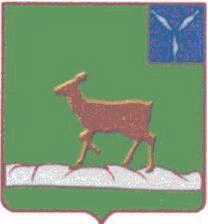 А Д М И Н И С Т Р А Ц И ЯИВАНТЕЕВСКОГО  МУНИЦИПАЛЬНОГО  РАЙОНА   САРАТОВСКОЙ  ОБЛАСТИП О С Т А Н О В Л Е Н И ЕОт  03.06.2020г.   № 187с. ИвантеевкаОб утверждении перечня земельных участков,предоставляемых в собственность бесплатногражданам, имеющим трех и более детей на территории  Ивантеевского муниципального районаВ целях реализации Закона Саратовской области от 30.09.2014 г. № 119-ЗСО «О предоставлении гражданам, имеющим трех и более детей, в собственность бесплатно земельных участков, находящихся в государственной или муниципальной собственности», Закона Саратовской области от 01.08.2005 г. № 74-ЗСО «О мерах социальной поддержки многодетных семей в Саратовской области», на основании ст. 39.5 Земельного кодекса Российской Федерации от 25.10.2001 г. № 136-ФЗ, Решения Ивантеевского районного Собрания Ивантеевского муниципального района Саратовской области от 23.12.2016г № 37 «О предоставлении гражданам, имеющим трех и более детей, в собственность бесплатно земельных участков, находящихся в государственной или муниципальной собственности,  Устава Ивантеевского муниципального района, администрация Ивантеевского муниципального района Саратовской области,  ПОСТАНОВЛЯЕТ:1. Утвердить Перечень земельных участков, предназначенных для предоставления в собственность бесплатно гражданам, имеющим трех и более детей, проживающим на территории Ивантеевского муниципального района Саратовской области в разрезе муниципальных образований согласно приложению. 2. Настоящее постановление подлежит официальному опубликованию в порядке, установленном для официального опубликования муниципальных правовых актов уставами муниципальных образований, по месту нахождения земельного участка и размещению на официальном сайте  администрации Ивантеевского муниципального района Саратовской области ivanteevka.sarmo.ru.4. Контроль за исполнением настоящего постановления возложить на заместителя главы администрации Ивантеевского муниципального района Саратовской области по строительству, ЖКХ, промышленности, водоснабжению и водоотведению - Савенкова Ю.Н.Глава Ивантеевскогомуниципального района Саратовской области                                                                  В.В. БасовПриложение к постановлениюадминистрации Ивантеевского муниципального районаот 03.06.2020г № 187Перечень земельных участков, предназначенных для  предоставления в собственность бесплатно многодетным семьям на территории Ивантеевского муниципального района Саратовской областиВерно: управляющая делами администрации Ивантеевского муниципального района   						А.М.ГрачеваВыпуск № 9 (98)Издается с 2016 годаИюнь -2020СЕГОДНЯ В НОМЕРЕ:*Извещение о приеме заявлений от граждан о намерении участвовать в аукционе по продаже земельного участка   -  стр.1-2*Постановление от  08.06.2020г. №193        - стр. 3-24*Постановление от  03.06.2020г. №187        - стр. 25-27№п/пАдрес, местоположение земельного участкаКадастровый номер земельного участкаПлощадь земельного участка, кв. мВид разрешенного использования земельного участкаИвантеевское МОИвантеевское МОИвантеевское МОИвантеевское МОИвантеевское МОСаратовская область, р-н Ивантеевский, с. Ивантеевка, 500 м к северу от пересечения автодорог Ивантеевка-Ивановка и Саратов-Самара и 610 м к востоку от подстанции 35/10 кВ64:14:220501:981200Дляведения личного подсобного хозяйстваСаратовская область, Ивантеевский район, с. Ивантеевка, 980м к юго-востоку от территории кладбища и 640м к юго-западу от пересечения автодорог Ивантеевка-Чернава и Саратов Самара64:14:220501:2731104Дляиндивидуального жилищного строительстваСаратовская область, Ивантеевский район, с. Ивантеевка, 960м к юго-востоку от территории кладбища и 620м к юго-западу от пересечения автодорог Ивантеевка-Чернава и Саратов Самара64:14:220501:2751104Дляиндивидуального жилищного строительстваСаратовская область, Ивантеевский район, с. Ивантеевка, 915м к юго-востоку от территории кладбища и 585м к юго-западу от пересечения автодорог Ивантеевка-Чернава и Саратов Самара64:14:220501:2771104Дляиндивидуального жилищного строительстваСаратовская область, Ивантеевский район, с. Ивантеевка, 935м к юго-востоку от территории кладбища и 605м к юго-западу от пересечения автодорог Ивантеевка-Чернава и Саратов Самара64:14:220501:2781104Дляиндивидуального жилищного строительстваСаратовская область,  Ивантеевский район,  с. Ивантеевка, 850 м к северо-западу от пересечения автодорог Ивантеевка-Ивановка и Саратов-Самара и 415 м к северо-востоку от подстанции 35/10 кВ64:14:220501:2361200Для ведения личного подсобного хозяйстваСаратовская область,  Ивантеевский район, с Ивантеевка, 505 м к юго-западу от ПЧ-41 и 50 м влево от автодороги Ивантеевка-Мирный64:14:220431:2331200Для ведения личного подсобного хозяйстваИвановское МОИвановское МОИвановское МОИвановское МОИвановское МОСаратовская область, Ивантеевский район, с. Ивановка, ул. Красноармейская, между домами № 5 и № 764:14:320101:9381000Дляиндивидуального жилищного строительстваСаратовская область, Ивантеевский район, с. Ивановка, ул.Красноармейская, между домами № 13 № 1764:14:320101:9391000Дляиндивидуального жилищного строительстваСаратовская область, Ивантеевский район, с. Ивановка, ул.Новостроящая, д.2464:14:320102:481290ДляВедения личного подсобногв хозяйстваРаевское МОРаевское МОРаевское МОРаевское МОРаевское МОСаратовская область, Ивантеевский район, с. Раевка, ул. Брянская, 70м к востоку от жилого дома №30/2.1200Дляведения личного подсобного хозяйства